Communiqué de presse – mercredi 9 septembre 2015Philippe-Pierre Cabourdin a été nommé Recteur de l'académie de Caen à compter du 16 septembre au conseil des ministres de ce mercredi. Il devient donc également Recteur régional d’académie.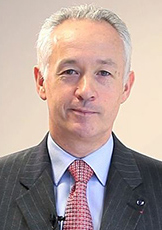 Depuis le 14 avril 2011, Philippe-Pierre Cabourdin était recteur de l’académie de Reims.Diplômé de l'Institut d'Études Politiques de Paris en 1982, il intègre l'École des commissaires de l'armée de terre, puis débute sa carrière en 1986 à Montpellier, en tant que commissaire adjoint au commissariat de l'armée de terre de la région Languedoc-Roussillon. Il occupe ensuite la fonction de commissaire directeur des services administratifs et financiers du 2ème régiment étranger d'infanterie de Nîmes. Entre 1988 et 1993, il part en mission pour l'armée au Tchad, en République Centrafricaine, au Gabon, en Arabie Saoudite, en Irak, puis pour l'ONU en Ex-Yougoslavie.Après un 3ème cycle à l'ESSEC, il rejoint le groupe UGAP (Union des groupements d'achats publics) en 1995 pour y être tour à tour chef de la mission d'audit et de contrôle puis directeur des achats et de la distribution.Philippe-Pierre Cabourdin intègre en 1998 la Cour des comptes comme auditeur puis conseiller référendaire à la 5ème chambre (emploi, travail, formation professionnelle, logement, affaires sociales et organismes faisant appel à la générosité publique), parallèlement, il est nommé :rapporteur près la Cour de discipline budgétaire et financière (2001- 2003)rapporteur près la Commission nationale du contrôle de la campagne en vue de l'élection présidentielle de 2002membre du groupe de travail des juridictions financières sur la dématérialisation des pièces justificatives (1999-2002)secrétaire du groupe de travail sur les systèmes informatiques et comptables de l'Etat (1999-2002)représentant français au sein du groupe de travail sur les systèmes d'informations EUROSAI (2001-2002)membre du comité de pilotage de l'intranet des juridictions financières - (2002-2003)Il est élu :membre de la commission consultative de la Cour des Comptes - (2000-2004)membre du bureau de l'association des magistrats de la Cour des comptes de 2000 à 2004 et secrétaire général de cette association 2001-2002De 2003 à 2011, il est détaché auprès du ministère de la justice où il exerce successivement les emplois de directeur régional de la protection judiciaire de la jeunesse d'Ile-de-France puis conseiller du Garde des Sceaux pour le budget et l'administration générale (il coordonne le passage du ministère à la LOLF).
En 2007, il est nommé directeur central de la protection judiciaire de la jeunesse. Au cours de ces quatre années, il pilote :la mise en place du projet stratégique national organisant la restructuration de la directionle recentrage de l'activité de prise en charge des services sur les mineurs ayant commis des actes de délinquancela refondation des pratiques professionnelles à travers l'actualisation des circulaires existantes et la mise en place de cahier des charges sur l'ensemble des domaines d'intervention de la PJJle positionnement de la DPJJ comme coordonnateur des acteurs de la justice des mineurs en articulation avec les juridictions, les conseils généraux et les grands acteurs du secteur (Education nationale, Santé, etc.)Le 14 avril 2011, il est détaché au ministère de l'Éducation Nationale pour être nommé recteur, chancelier des universités de l'académie de Reims. Sur proposition du Premier ministre Jean-Marc Ayrault, il est promu conseiller maître dans son corps d'origine à la Cour des comptes, lors du conseil des ministres du mercredi 24 avril 2013 et maintenu dans ses fonctions de recteur.Philippe-Pierre Cabourdin est diplômé de l'IEP de Paris, spécialisation problèmes financiers et fiscaux (1982), d'un DEA d'histoire de Montpellier 3 (1986), du diplôme de l'École du commissariat de l'armée de terre (1986) et d'un master en gestion des achats internationaux de l'ESSEC (1994).DécorationsChevalier de l'Ordre national de la Légion d'honneur
Chevalier de l'Ordre national du Mérite
Commandeur des Palmes académiques
Croix de guerre des Théâtres d'opérations extérieuresContact presse : Fanny HOUILLIER – 02 31 30 16 35 – communication@ac-caen.fr